         CURRICULUM VITAEFirst Name of Application CV No 454050Whatsapp Mobile: +971504753686 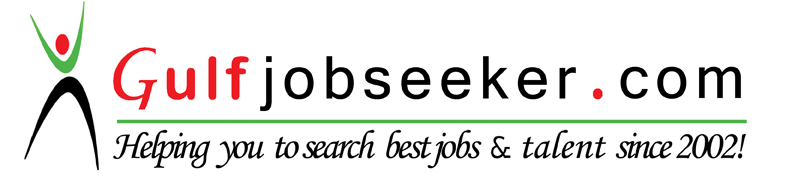 To get contact details of this candidate Purchase our CV Database Access on this link.http://www.gulfjobseeker.com/employer/services/buycvdatabase.php OBJECTIVE        To be a top professional in an esteemed concern and to become a most belligerent key person of an organization, where my skills, knowledge and potentials are utilized in favour of the organization, training would be mutual benefits.PERSONAL PROFILEWorking as a php developer in Dreamweaver platform, IndiaWorked as php Developer in India. Solid academic back ground with diverse work experience; PROFESSIONAL EXPERIENCE	1. ZENTAPPS IT SERVICES PVT LTD, TrivadrumCompany: Zentapps It Services pvt ltd, TrivadrumDesignation: Junior Software Engineer (php).Experience: 1 year.JOB PROFILE•	PhP Developer-Zentapps It Services pvt.ltdAnalyzing client requirements and functional specificationsDeveloping and maintaining dynamic websites, wed applications and software’sIntegrates applications by designing database architecture and server scripting; studying and establishing connectivity with network systems, search engines, and information servers.Completes applications development by coordinating requirements, schedules, and activities; contributing to team meetings; troubleshooting development and production problems across multiple environments and operating platforms.Supports users by developing documentation and assistance tools.Enhances organization reputation by accepting ownership for accomplishing new and different requests; exploring opportunities to add value to job accomplishments.SKILL / QUALIFICATIONSProgramming languages/TechnologiesPhp JavaScriptAjaxXML/XHTML/HTMLSQLCSSJavaScript LibrariesJQuery,JQuery UIDatabasesGeneric SQL ProgrammingMYSQLStandardsHTML 5,HTML 4.01XMLCSSApplication EnvironmentApachePHPOperating System/PlatformsLinux/UnixWindows 7Computer Proficiency MS OfficeAdobe PhotoshopEDUCATIONAL BACKGROUNDDiploma in Computer EngineeringMarks: 77%Board: Board of Technical Education, Kerala.Plus Two 	Marks: 73%	Board: Board of Higher Secondary Examinations, Kerala.Secondary  School Leaving Certificate (SSLC)	Marks: 90%	Board: Board of Public Examinations, Kerala.Industrial Visits:Kerala State Electronics Development Corporation Ltd. (KELTRON), Keltron Equipment Complex, Karalulam. 	Industrial  Training in Security System Group (SSG), Special Products Group (SPG), Tool Room, Fabrication Shop, Human Resources Department, Enterprise Resource Planning and Technology Development Centre of Keltron  Equipment Complex, Thiruvananthapuram.